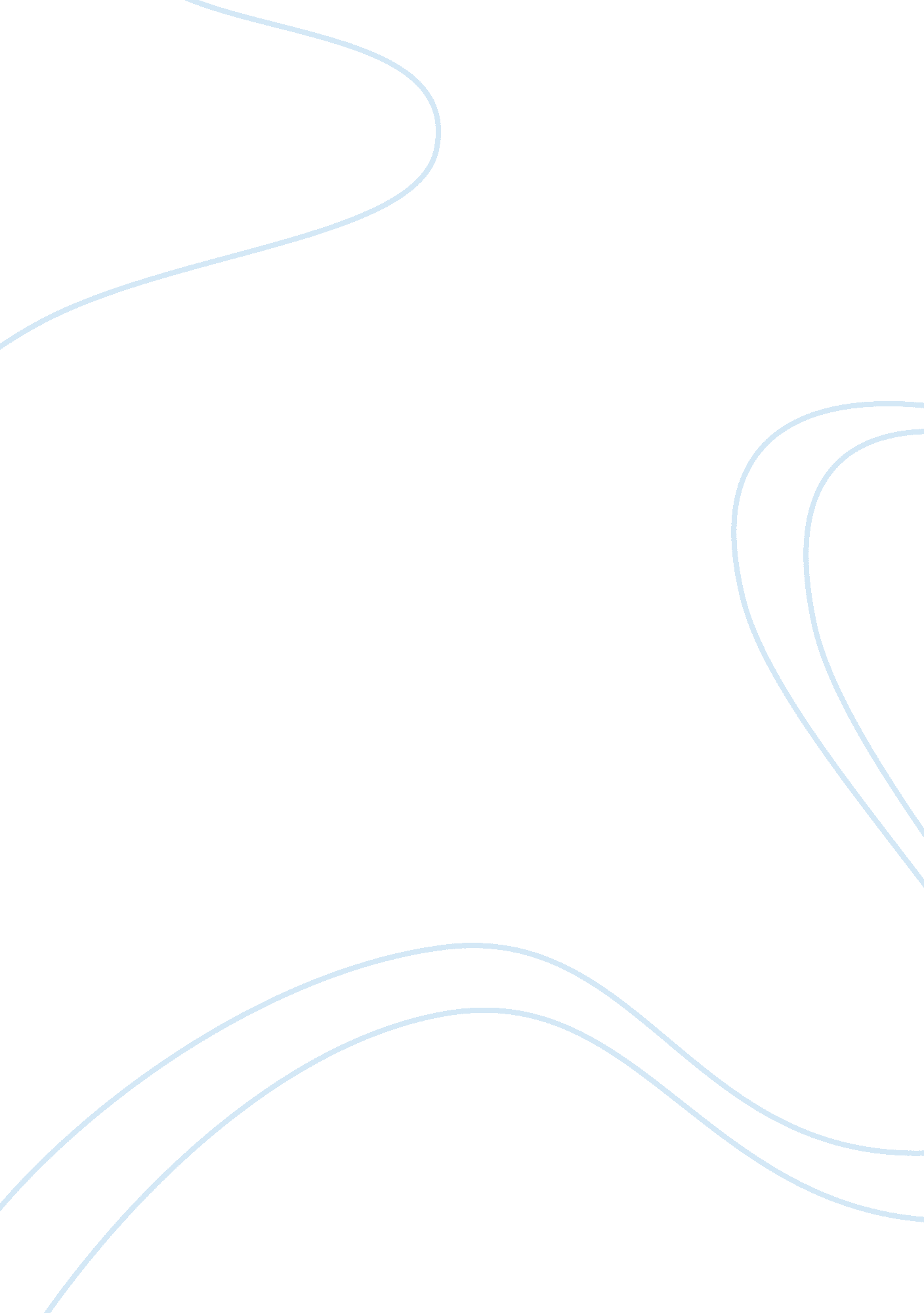 Good example of essay on the innovative effects of uberTechnology, Innovation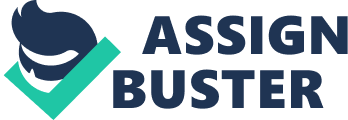 Uber has created an easy and comfortable way of allowing users to find a ride from the comfort of their own couch which in turn has allowed for Uber to spiral in popularity. The app was created to allow users to connect with drivers in their area to pick them up for a fee that has been regarded as lower than most cab fares. Uber goes the extra distance by calculating the fee beforehand and makes it easy to pay by mobile as well as split the costs. 
The article pin-points the fact that Uber is revolutionizing the way citizens get around, however with many advancements it has been receiving an outcry from professional drivers. The app is believed to get users into rides when comfortable so they can rely on a ride when they need it, and for a lower price. Therefore, it has received backlash from cabbie’s who may end up losing their jobs or will receive pay cuts. The article goes on to state that despite this drawback, the app may lead to less private car ownership, which in turn will lead to more space and less congestion. 
When technological advances jobs are created and companies must keep up with change to stay alive. The article points out Tesla as an example of how it has been scrutinized by the oil and automotive industry with its innovations. This relates to Uber since the has created quite a technological advancement while the cabbie’s would like to remove Uber from the picture all together. However, if Uber makes a quicker, faster, and cheaper alternative, then the Uber may just be another big step in entrepreneurship. Works Cited Levick, Richard. " The Uber Fracas: Luddite Regulators Target Innovation." Forbes. Forbes Magazine, 17 June 2014. Web. 17 June 2014. . 